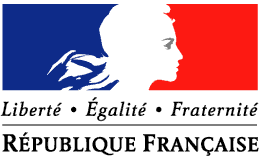 prÉfÈtE de la rÉgion NormandieDIRECTION REGIONALE ET DEPARTEMENTALE 
DE LA JEUNESSE, DES SPORTS
ET DE LA COHESION SOCIALE
DE NORMANDIEPôle Jeunesse, Vie AssociativeAffaire suivie par :Christophe BOULANTchristophe.boulant@drjscs.gouv.fr02-31-52-73-19Marie-Cécile MALAISEmarie-cecile.malaise@drjscs.gouv.fr02-31-52-73-69MÉDAILLE DE LA JEUNESSE, DES SPORTS ET DE L’ENGAGEMENT ASSOCIATIFmÉmoire DE PROPOSITION BRONZE                ARGENT                ORConditions d’attributions :Médaille de Bronze 	: après 6 ans d’anciennetéMédaille d’Argent 	: après 10 ans d’ancienneté et titulaire de la médaille de Bronze depuis 4 ansMédaille d’Or 	: après 15 ans d’ancienneté et titulaire de la médaille d’Argent depuis 5 ansDistinction proposée par (Prénom NOM) :Qualité (titre ou fonction au sein de l’association) : Adresse : Numéro de téléphone : Distinction proposée à (Prénom NOM) :Nom de jeune fille : Date et lieu de naissance :             Adresse : Profession : Nom de l’employeur : Grades universitaires : Distinctions déjà obtenues : Nom et adresse du club fréquenté :Services rendus à la cause de la jeunesse et des sports :Ces renseignements doivent être détaillés et comporter des dates précises afin de permettre une présentation plus efficace des dossiers :mentionner tous les résultats sportifs brillants éventuelsindiquer les dates limites d’animation, de gestion ou d’administration ainsi que le nom des clubs ou associations au bénéfice desquels ont été réalisées les interventions.Avis du Président de l’association ou de l’organisme :	Date : 	Signature et cachet :Avis du Président de la Ligue ou du Comité :	Date : 	Signature et cachet :Pièces à joindre : photocopie carte d’identité recto-verso ou du livret de famille de l’intéressé(e).